“I.C. Ugo Foscolo” - Scuola Primaria di Vescovato -Verifica di Scienze Classe 2^ ....       Data …………           Alunno/a…………………………………………………………Completa inserendo nei cartellini il nome delle parti che compongono una pianta.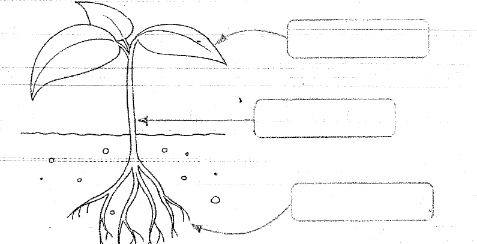 In quanti gruppi si possono suddividere le piante?   …………………………………Come si chiamano?....................................................................................................Osserva il fusto di ciascuna pianta e collega al giusto cartellino con colori diversi.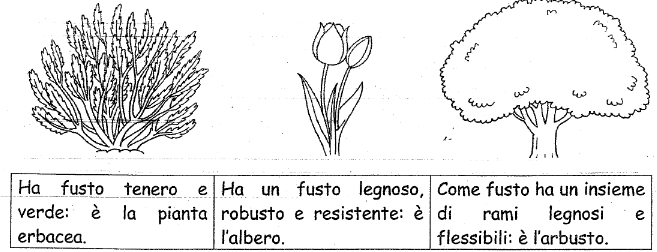 Osserva la lamina o pagina e il margine della foglia disegnata, poi completa con le x.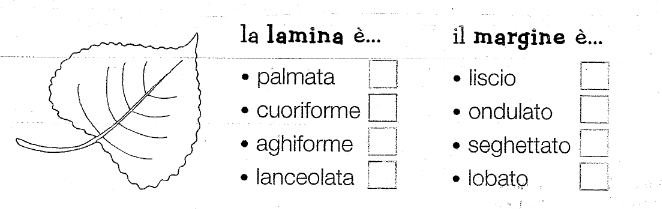 Completa il testo che spiega le principali funzioni delle parti della pianta (cioè a cosa servono). Utilizza le seguenti parole in neretto:  ACQUA, RADICI, FUSTO, RESPIRARE,  FOGLIE,  CLOROFILLA,  TERRENO, RAMILe ……………………….. fissano la pianta al ……………………………………..Le radici servono anche ad  assorbire l’………………. e i sali minerali che vengono trasportati fino alle ……………………. Il ………………… serve, invece, a sostenere la pianta e i suoi ……………………. Le foglie sono importanti perché permettono alla pianta di ………………………..Il tipico colore verde delle foglie è dato da una sostanza speciale: la ………………………………….Perché in autunno le foglie di molti alberi cambiano colore? …………………………………………………………………………………………….Cosa succede, con l’arrivo del freddo, alle foglie che hanno cambiato colore?……………………………………………………………………………………………..Come si chiamano gli alberi che in autunno perdono le foglie?……………………………………………………………………………………………. Perché alcuni alberi sono chiamati “sempreverdi” ? Spiega e scrivi almeno due nomi…………………………………………………………………………………………………………………………………………………………………………………………….. Voto: _________________________Firma del genitore _____________________________________                      